UBEZPIECZENIE CZŁONKÓW RODZINYElektroniczna Weryfikacja Uprawnień Świadczeniobiorców    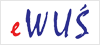 Kogo możesz zgłosić do ubezpieczenia zdrowotnego jako członka rodzinyJako członka rodziny możesz zgłosić do ubezpieczenia zdrowotnego: swoje dziecko*,  dziecko męża lub żony*,  dziecko przysposobione*,  swojego wnuka*,  dziecko obce, dla którego jesteś opiekunem prawnym*,  dziecko obce, dla którego jesteś rodziną zastępczą lub które przebywa w Twoim rodzinnym domu dziecka*,  swojego męża lub swoją żonę, wstępnych (np. rodziców, dziadków itp.), którzy mieszkają z Tobą we wspólnym gospodarstwie domowym. * Dziecko może być objęte ubezpieczeniem zdrowotnym jako członek Twojej rodziny, dopóki nie skończy 18 lat. Jeśli uczy się dalej w szkole lub odbywa kształcenie w uczelni lub szkole doktorskiej, ma prawo do ubezpieczenia zdrowotnego przy Tobie, dopóki nie skończy 26 lat. Jeśli ma orzeczenie o znacznym stopniu niepełnosprawności lub równoważne, ma prawo do ubezpieczenia zdrowotnego przy Tobie bez ograniczenia wieku.   Ważne! * Dziadkowie mogą zgłosić wnuka tylko wtedy, gdy żadne z jego rodziców nie jest: objęte obowiązkowo ubezpieczeniem zdrowotnym,  uprawnione do świadczeń na podstawie przepisów o koordynacji z tytułu wykonywania pracy lub pracy na własny rachunek, objęte dobrowolnym ubezpieczeniem zdrowotnym.   Kiedy zgłosić członka rodziny Zgłoś członka rodziny do ubezpieczenia zdrowotnego, jeśli: nie ma obowiązkowego ubezpieczenia zdrowotnego (nie jest pracownikiem, zleceniobiorcą, osobą prowadząca pozarolniczą działalność gospodarczą, osobą bezrobotną itp.), nie ma prawa do świadczeń opieki zdrowotnej na podstawie przepisów o koordynacji systemów zaopatrzenia społecznego w zakresie udzielania rzeczowych świadczeń zdrowotnych. Członek rodziny miał inny tytuł, gdy płatnik zgłaszał Cię do ubezpieczenia, a teraz go stracił? Np. wygasła jego umowa o pracę lub zlecenia? Poinformuj swojego płatnika, że musi zgłosić członka Twojej rodziny.Jak zgłosić członka rodziny Należy poinformować płatnika o członkach rodziny, których trzeba zgłosić do ubezpieczenia zdrowotnego. Przekaż mu te informacje w ciągu 7 dni od dnia, w którym zaistniały okoliczności powodujące, że musisz zgłosić członków rodziny.Jak wyrejestrować członka rodziny Członków rodziny wyrejestruj z tego ubezpieczenia w ciągu 7 dni od zaistnienia okoliczności, które powodują konieczność ich wyrejestrowania. Musisz poinformować o tym Twojego PłatnikaKiedy wyrejestrować członka rodziny Należy wyrejestrować członka rodziny z ubezpieczenia zdrowotnego m.in., gdy: zgłoszono go do tego ubezpieczenia z innego tytułu (m.in. z umowy o pracę, umowy zlecenia, podjął działalność gospodarczą, zarejestrował się w urzędzie pracy jako osoba bezrobotna), dziecko ukończyło naukę w szkole i ma ukończone 18 lat, a nie ma orzeczenia o znacznym stopniu niepełnosprawności lub równoważnego, dziecko skończyło 26 lat, chyba że ma orzeczenie o znacznym stopniu niepełnosprawności lub równoważne. Kończysz umowę o pracę:Twój Płatnik składek wyrejestruje z ubezpieczenia zdrowotnego zarówno Ciebie, jak i członków Twojej rodziny, których zarejestrował. Ważne!  Ponownie zgłoś go do tego ubezpieczenia zdrowotnego (o ile będzie spełniać warunki jako Twojego członka rodziny). https://www.zus.pl/pracujacy/ubezpieczenie-zdrowotne-w-polsce/zasady-podlegania-ubezpieczeniu-zdrowotnemu/ubezpieczenie-czlonkow-rodziny